Mestská časť Košice – Nad jazerom, Poludníková 7, 040 12 Košice
CENNÍK
Prenájom priestorov v Kultúrnom stredisku Jazero
Spišské námestie, Košice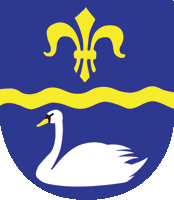                         Divadelná sála, Denné centrum , Disco sála, Veľká sála, Malá sála                                                                Od 8:00h. do 22:00h.           Po 22:00h.                     Sobota, nedeľa
Krátkodobý prenájom pre
podnikateľské subjekty                                        38 € / hodina                            40 € / hodina                            50 € / hodina                                                     


Krátkodobý prenájom pre
nepodnikateľské subjekty                                    30 € / hodina                           40 € / hodina                            50 € / hodina          


Krátkodobý prenájom pre
školy, školské zariadenia, O.Z.,         
N. O., mládežnícke a športové kluby                 18 € / hodina                           40 € / hodina                             50 € / hodina      


Krátkodobý, pravidelne sa opakujúci
prenájom s aktivitami pre deti  (0-18r.)            12 € / hodina                          40 € / hodina                              50 € / hodina         


Krátkodobý, pravidelne sa opakujúci
prenájom s aktivitami pre dospelých               18 € / hodina                           40 € / hodina                               50 € / hodina       


                                                                                                Veľký salónik
___________________________________________________________________________Krátkodobý prenájom pre
podnikateľské subjekty  a
nepodnikateľské subjekty                                    25 € / hodina                           40 € / hodina                            50 € / hodina          Krátkodobý prenájom pre
školy, školské zariadenia, O.Z.,         
N. O., mládežnícke a športové kluby                 15 € / hodina                           40 € / hodina                             50 € / hodina      Krátkodobý, pravidelne sa opakujúci
prenájom                                                                 12 € / hodina                          40 € / hodina                              50 € / hodina         Podujatie nad 50 osôb
Prenájom obrusov, pohárov, šálok, 
príborov a tanierov                                              150 €   Pravidelne sa opakujúcim prenájmom sa rozumie podpora aktivít pre deti a dospelých formou cvičenia a tanca.
Akcie, ktoré sa konajú počas štátnych sviatkov sú účtované s príplatkom 100% z cien „ sobota- nedeľa“Ozvučenie sál: 25 €/ hodina prenájmu.V prípadoch, keď si to vyžadujú záujmy Mestskej časti Košice – Nad jazerom( nezisková činnosť v oblasti vzdelávania, charity, kultúry, osvety a telovýchovy) možno po rozhodnutí starostky Mestskej časti určiť cenu za krátkodobý prenájom odchylne od cien uvedených v cenníku.ZVÝHODNENÝ BALÍK V prípade celodenného prenájmu trvajúceho viac ako 6 hodín ( svadba, ples, rodinná oslava, firemná akcia) ponúkame v cene prenájmu navyše k dispozícii bezplatne ďalšie miestnosti nachádzajúce sa v KS Jazero – bar, salónik, šatne, Disco sála.V prípade záujmu o tento druh prenájmu vám radi poskytneme bližšie informácie na tel. čísle 055/302 77 36Účinnosť cenníka: od 1. 2. 2023 do 30. 6. 2023Schválila:                                                                                                                                            Ing. Mgr. Lenka Kovačevičová
                                                                                                                                               starostka Mestskej časti Košice – Nad jazerom